IEEE P802.11
Wireless LANsRevision notesR0:	Initial version.R1:	In section 2, concerning Usage model document, change the “may” to a “shall”.The task group reserves the right to change the selection process and selection criteria as required with a 75% approval.Unless specified otherwise, the documents referenced in this Selection Procedure require a 75% taskgroup approval Technical submissions are encouraged throughout the Selection Procedure process.The Task Group shall adopt, through a 75% approval in the Taskgroup, a Usage Models document for the IEEE 802.11ah amendment.The Task Group shall adopt, through a 75% approval in the Taskgroup, a Channel Models document that may be used for evaluation of proposals or proposal elements.The Task Group shall adopt, through a 75% approval in the Taskgroup, a Functional Requirements document that must be met by the proposed specification, including System Level Performance Targets and Simulation Scenarios for those TargetsNote:  Steps 1 thru 3 may occur in parallel.  Reference the flow chart in Annex A for clarification.The Task Group shall create a Specification Framework that outlines the main Functional Blocks of the proposed specification.  The Specification Framework document shall be created by incorporating individual Functional Blocks that have been approved by the Taskgroup with 75% approval (i.e. affirmative votes from 75% of the 802.11 voting members present during the voting that vote either YES or NO.) The Specification Framework document may be derived from a single contribution or a combination of contributions (i.e. a single vote may be used to incorporate more than one functional block.)The Specification Framework document may be modified by a Taskgroup vote that achieves 75% approval (i.e. affirmative votes from 75% of the 802.11 voting members present during the voting that vote either YES or NO.)After Taskgroup approval (75% approval vote) of the Specification Framework document, Usage Models document, Functional Requirements document and Channel model document, Ad Hoc Sub groups will be created, organized by Functional Block(s), as outlined in the Specification Framework. (Note: One ad hoc group may take on multiple Functional blocks). These Ad Hoc groups will create detailed specifications per Functional Block which are then brought to the Taskgroup for a vote to determine if they are to be included in the draft specification. The number of Ad Hoc groups and functional grouping per Ad Hoc group is subject to 50% (Simple Majority) Taskgroup approval. There shall not be more than 4 Ad Hoc groups. No more than 2 Ad Hoc groups shall meet simultaneously.Subject to Taskgroup approval, the Taskgroup Chair shall assign at least one Chair and may assign up to 3 Chairs per Ad Hoc group (2 or more Chairs with the same Affiliation is not allowed per Ad Hoc group, Chairs are considered equals who rule by consensus among chairs). Primary responsibility of the Ad Hoc Chair(s) is to ensure progression of work in the Ad Hoc group. A pre-motion (doesn’t require voting rights) result of >=75% is required within an Ad Hoc to approve the resolution of all or part of an issue and forward that resolved item to the Taskgroup where it becomes a motion that requires >=75% approval to modify the specification framework or the draft specification. In the case a consensus can not be reached within an Ad Hoc group (a stalemate that prohibits further progress), the subject is moved to the Taskgroup if an Ad Hoc straw poll vote to move the subject to the Taskgroup achieves >50% approval. A motion passing with >50% in the Taskgroup shall be sufficient to move an issue previously assigned to an Ad Hoc group to any Ad Hoc group. A straw poll vote of >50% is required in an Ad Hoc group to refuse an issue from the Taskgroup.An issue may be sent from one Ad Hoc to another if both the sending Ad Hoc and the receiving Ad Hoc approve straw polls for taking the respective actions with >50% approval. A notice should be sent to the reflector indicating the approval of a straw poll to move an issue.To be accepted into the Draft specification, proposals from Ad Hoc group require a motion that passes with >=75% Taskgroup approval During Taskgroup face to face Plenary and Interim sessions, Chairs for each of the Functional Block Ad Hocs shall report on Progress and Content to the Entire Taskgroup. These Update sessions provide the opportunity for peer review to ensure the creation of a coherent Specification.The Proposed Selection Procedure terminates when a Motion stating: ‘The  802.11ah Draft specification is Complete and Coherent enough for Working Group Letter Ballot’ attains 75% approval from 802.11 voting members present and voting YES or NO during a Taskgroup meeting. The Taskgroup may decide at that point to conduct an Internal Taskgroup Review and Comment process, before the Document is sent out to Working Group Letter Ballot.Annex A –  802.11ah Selection Procedure Flow Chart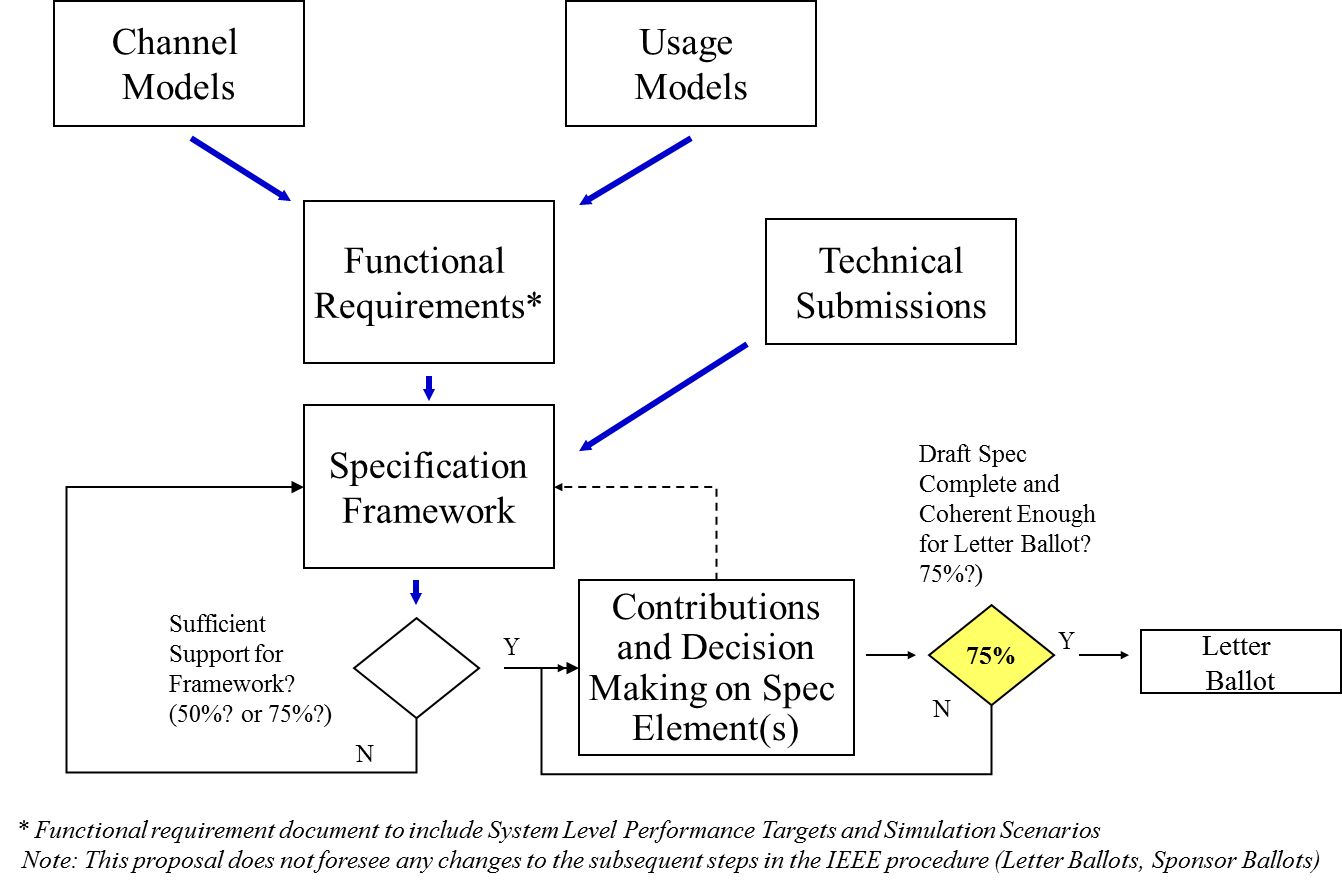 IEEE 802.11ah Proposed Selection ProcedureIEEE 802.11ah Proposed Selection ProcedureIEEE 802.11ah Proposed Selection ProcedureIEEE 802.11ah Proposed Selection ProcedureIEEE 802.11ah Proposed Selection ProcedureDate:  2011-2-14Date:  2011-2-14Date:  2011-2-14Date:  2011-2-14Date:  2011-2-14Author(s):Author(s):Author(s):Author(s):Author(s):NameAffiliationAddressPhoneemailDave HalaszAclara2315 W. 9th Street Austin, TX  78703330-283-2715dave.halasz@ieee.orgRolf de VegtQualcomm, Inc3165 Kifer Road, Santa Clara, CA  95051+1 408 533 9545rolfv@qualcomm.com